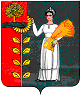 Администрация сельского поселения Дуровский сельсовет Добринского муниципального района Липецкой областиРоссийской ФедерацииПОСТАНОВЛЕНИЕ28.09.2021                           с. Дурово                           № 49О признании утратившим силу постановления администрации сельского поселения Дуровский сельсовет    	В целях приведения в соответствие с действующим законодательством нормативных правовых актов администрации сельского поселения Дуровский сельсовет, руководствуясь Экспертным заключением №04-3796 от 16.09.2021г Правового управления администрации Липецкой области на постановление администрации сельского поселения Дуровский сельсовет от 01.12.2016 №131 «Об утверждении Порядка  формирования, утверждения и ведения планов-графиков закупок товаров, работ, услуг для обеспечения нужд администрации сельского поселения Дуровский сельсовет Добринского муниципального района»,  Уставом сельского поселения Дуровский сельсовет, администрация сельского поселения Дуровский сельсоветПОСТАНОВЛЯЕТ1.Признать утратившим силу постановление администрации сельского поселения Дуровский сельсовет Добринского муниципального района Липецкой области №131 от 01.12.2016г. «Об утверждении Порядка  формирования, утверждения и ведения планов-графиков закупок товаров, работ, услуг для обеспечения нужд администрации сельского поселения Дуровский сельсовет Добринского муниципального района».2. Контроль за исполнением данного постановления возложить на главу администрации сельского поселения Дуровский сельсовет.3. Настоящее постановление вступает в силу с момента его официального  обнародования.Глава  администрации                                        Л.И.Жданова